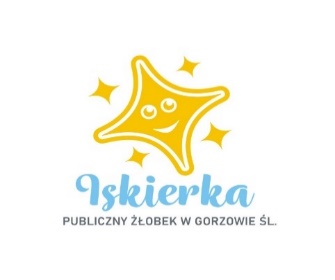 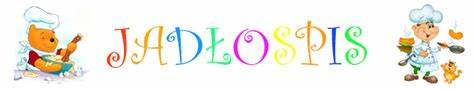 09.05.2022 r - 13.05.2022 r
Poniedziałek
Śniadanie: Kanapki z twarożkiem i dżemem, kawa zbożowa z mlekiem                                                                                                               II Śniadanie: Sałatka owocowa
Zupa: Lane kluski, kompot jabłkowy lub woda z cytryną
II Danie: Spaghetti z sosem bolognese i ogórkiem kiszonym, kompot jabłkowy lub woda z cytryną
Wtorek:
Śniadanie: Bułka z kakao                                                                                                                                II Śniadanie: Budyń śmietankowy z sokiem malinowym
Zupa: Krupnik, kompot wieloowocowy lub woda z pomarańczą
II Danie: Potrawka drobiowa z ryżem, kompot wieloowocowy lub woda z pomarańczą
Środa:
Śniadanie: Płatki z mlekiem                                                                                                                                                  II Śniadanie: Jogurt bananowy na bazie jogurtu naturalnego
Zupa: Krem z marchewki, kompot truskawkowy  lub woda z pomarańczą
II Danie: Pulpety drobiowe warzywne, ziemniaki, kompot truskawkowy  lub woda z pomarańczą
Czwartek:
Śniadanie: Kanapki z szynką i pomidorem, herbata z cytryną                                                                                                                                 II Śniadanie: Ciasteczka francuskie z jabłkiem lub marmoladą ( wyrób własny)
Zupa: Zupa rosół z makaronem, kompot jabłkowy lub woda z cytryną
II Danie: Schab duszony z kluskami i warzywami na parze, kompot jabłkowy lub woda z cytryną
Piątek :
Śniadanie: Kanapki z żółtym serem i ogórkiem , herbatka rumiankowa                                                                                                                         II Śniadanie: Świeżo wyciskany sok jabłkowy
Zupa: Zupa grysikowa, woda z sokiem lub woda z pomarańczą
II Danie: Racuchy z jabłkiem, woda z sokiem lub woda z pomarańcząWoda do picia jest stale dostępna.Herbata owocowa i kawa z mlekiem nie są słodzone.Dżemy, biszkopty i inne ciastka zawierają znikomą ilość cukru.                                                                                                                           Smacznego!